Памятка по правилам пожарной безопасности в весенне-летний пожароопасный период.Ежегодно в весенне-летний период значительно увеличивается количество пожаров. Основные причины пожаров – неосторожное обращение с огнем: сжигание сухой травы, разведение костров, неосторожность при курении, при обращении с бытовыми электрическими приборами.Чтобы обезопасить себя, своих родственников от трагедии соблюдайте простые правила:· Не пользуйтесь открытым огнем вблизи деревянных строений, кустарников, сухой травы;· Не поджигайте сухую траву, огонь распространяется мгновенно, может стать неуправляемым;· Своевременно очищайте прилегающую территорию от мусора, строительного материала и сухой травы;· Не сжигайте собранный после уборки мусор и сухую траву;· В пожароопасный период проводите с детьми и подростками разъяснительную работу. Никогда не давайте играть детям спичками;· Соблюдайте осторожность при эксплуатации обогревательных приборов и печей, а также при эксплуатации бань;· Соблюдайте требования пожарной безопасности в лесах. Не разводите костры в хвойных молодняках, на гарях, на участках поврежденного леса, торфяниках, в местах рубок (на лесосеках), не очищенных от порубочных остатков и заготовленной древесины, в местах с подсохшей травой, а также под кронами деревьев.· Пользуйтесь только исправными электроприборами, штепсельными розетками, следите за состоянием изоляции электропроводки;· Не применяйте нестандартные электронагревательные приборы, некалиброванные плавкие вставки или другие самодельные аппараты для защиты от перегрузки и короткого замыкания;· Не курите в постели, в сараях, на чердаках, в местах хранения горючих материалов, не бросайте непогашенные спички, окурки;· Имейте дома и во дворе первичные средства пожаротушения: огнетушитель, емкость с водой, ведро;· Уходя из дома, убедитесь, что телевизор, лампы освещения, все электронагревательные и газовые приборы выключены.Телефон Службы спасения «01» — со стационарного телефона,«101» или «112» — с мобильного телефона.ТОНД И ПР ПО УЛАГАНСКОМУ И КОШ-АГАЧСКОМУ РАЙОНАМ!Мурзагулова Еркегуль БорисовнаТОНДиПР по Улаганскому и Кош-Агачскому районамУНДиПР ГУ МЧС России по РА8(38842)22004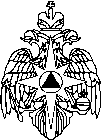 МЧС РОССИИГЛАВНОЕ УПРАВЛЕНИЕ МИНИСТЕРСТВА РОССИЙСКОЙ ФЕДЕРАЦИИ ПО ДЕЛАМ ГРАЖДАНСКОЙ ОБОРОНЫ, ЧРЕЗВЫЧАЙНЫМ СИТУАЦИЯМ И ЛИКВИДАЦИИ ПОСЛЕДСТВИЙ СТИХИЙНЫХ БЕДСТВИЙ ПО РЕСПУБЛИКЕ АЛТАЙУПРАВЛЕНИЕ НАДЗОРНОЙ ДЕЯТЕЛЬНОСТИ И ПРОФИЛАКТИЧЕСКОЙ РАБОТЫ (ТЕРРИТОРИАЛЬНЫЙ ОТДЕЛ НАДЗОРНОЙ ДЕЯТЕЛЬНОСТИ И ПРОФИЛАКТИЧЕСКОЙ РАБОТЫ ПО УЛАГАНСКОМУ И КОШ-АГАЧСКОМУ РАЙОНАМ)ул. Пограничная 13, с. Кош-Агач, 649780Телефон: 2-20-04 E-mail:  ond-k-a@yandex.ru         28.03.2023  №            На № _        от  ________Инспектор ТОНДиПР по Улаганскому и Кош-Агачскому районам УНД и ПР ГУМЧС России по Республике Алтайстарший лейтенант внутренней службы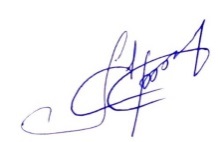 Е.Б. Мурзагулова